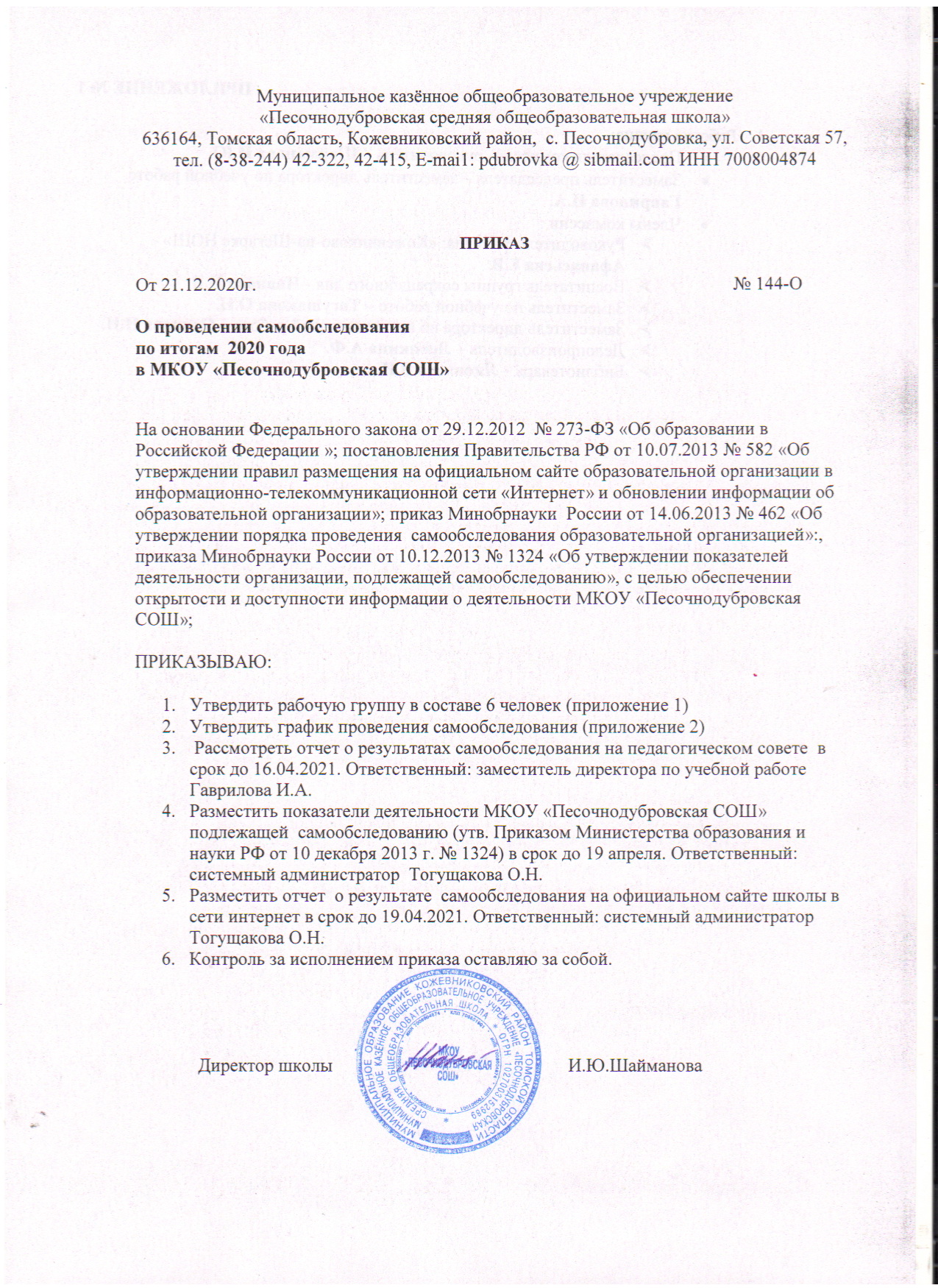 ПРИЛОЖЕНИЕ № 1Рабочая группа:Председатель комиссии- руководитель – Шайманова И.Ю.Заместитель председателя – заместитель директора по учебной работе Гаврилова И.А.Члены комиссии : Руководитель филиала: «Кожевниково-на-Шегарке НОШ» - Афанасьева Е.В.Воспитатель группы сокращенного дня - Иванова Н.В.Заместитель по учебной работе – Тогущакова О.Н.Заместитель директора по воспитательной работе – Осипова Н.Н.Делопроизводитель – Левикина А.Ф.Библиотекарь – Яковлева В.И.ПРИЛОЖЕНИЕ №2План подготовки отчета о самообследовании.МероприятиеСрокОтветственныйСовещание при директоре по вопросам проведения самообследования:состав комиссии по самообследованию, обязанности председателя и членов комиссии;мероприятия и сроки их выполнения;структура, содержание и оформление отчета17.12.2020директорИздание приказа о проведении самообследования21.12.2020директорКоординация сбора информации для отчета, проверка соответствия оформления информации для статистической части отчета требованиям, указанным в приложении 2 к приказу Минобрнауки от 10.12.2013 № 132418.12.2020-20.01.2021Заместитель директора по УВРСбор информации:для статистической части отчета по направлению образовательная деятельность (учащиеся), показатели 1.1-1.23;для аналитической части отчетапо направлениям организация учебного процесса, содержание и качество подготовки учащихся, востребованность выпускников, внутренняя система оценки качества образования18.12.2020-20.01.2021Заместитель директора по УВРСбор информации:для статистической части отчета по направлению образовательная деятельность (педагоги), показатели 1.24-1.34;для аналитической части отчетапо направлениям система управления организации, кадровое обеспечение18.12.2020-20.01.2021Специалист по кадрамСбор информации:для статистической части отчетапо направлению инфраструктура, показатели 2.1—2.6;для аналитической части отчетапо направлениям учебно-методическое обеспечение, библиотечно-информационное обеспечение, материально-техническая база18.12.2020-20.01.2021Заведующий хозяйствомАнализ и систематизация информации для аналитической части отчета по направлениям, указанным в пункте 6 Порядка, утвержденного приказом Минобрнауки от 14.06.2013 № 46221.01.2021-20.02.2021Заместитель директора по УВРПодготовка отчета20.02.2021-21.03.2021Заместитель директора по УВРРассмотрение отчета на заседании педагогического совета16.04.2021ПредседательпедагогическогосоветаУтверждение отчета директором16.04.2021ДиректорНаправление отчета учредителю19.04.2021ДиректорРазмещение отчета на официальном сайте школы19.04.2021